Handleiding: Mijn Kwaliteit in KaartInleidingOm beter voorbereid te zijn op de les rond kwaliteiten is het handig om te weten wat een kwaliteit en een valkuil is en hoe je deze kan herkennen. Dit document biedt extra informatie rond de kwaliteiten en valkuilen van leerlingen- en jongeren. Indien jullie interesse zouden hebben in de achterliggende theorie van het spel adviseren we jullie om opzoekwerk te verrichten naar de kernkwaliteiten door David Ofman.

Je kan deze uitleg ook buiten de studie uren gebruiken bv. tijdens de lessen. Het herkennen, benoemen en ontwikkelen van kwaliteiten motiveert de leerlingen. Dit is van belang voor een goed schoolklimaat.Het is namelijk zo dat je als leerkracht misschien geneigd zal zijn om enkel de negatieve zaken te benoemen. Wanneer leerlingen in conflict zijn ga je daar eerder op reageren, dan wanneer ze fijn aan het spelen zijn. Het is zo dat alles waar je aandacht aan schenkt, groeit. Daarom is het ook belangrijk dat je positieve dingen benoemt. Benoem voor de leerlingen wat ze goed doen. Een lach, een complimentje of schouderklop is al genoeg. Kleine complimentjes zorgen op langere termijn dat het positieve gedrag meer wordt getoond. Het resulteert ook in een goede sfeer en plezierige relaties. Op termijn zal u de jongeren in een positieve spiraal brengen. Het zorgt voor een positiever leerklimaat, wat het (mee)werken in de klas bevordert.Wanneer je bepaalde leerlingen meer gaat complimenteren, vertonen andere leerlingen al snel datzelfde gedrag. Ze willen ook graag gecomplimenteerd worden. Het geven van complimenten beïnvloedt niet één enkele leerling, maar het hele klasgebeuren. Ook leer je door deze activiteit je leerlingen zelf beter kennen en leer je hen reflecteren op hun eigen gedrag.Mijn “kwaliteit in kaart”Zoeken naar talenten en kwaliteiten bij leerlingen is steeds nuttig. Door “mijn kwaliteit in kaart” te spelen, leren leerlingen zichzelf en anderen beter kennen. Het spel kan gelijk wanneer gespeeld worden. 
Het kan bijvoorbeeld als kennismakingsspel benut worden bij aanvang van het schooljaar. 
Aan de hand van dit spel kan je leerlingen helpen hun kwaliteiten herkennen, zodat ze deze ook beter kunnen inzetten. Kortom: aan de hand van dit spel maak je talenten en kwaliteiten bespreekbaar en inzetbaar.Er bestaan verschillende soorten spelmaterialen rond talenten en kwaliteiten, in de handleiding stopten we een eigen gecreëerde vorm: Mijn "Kwaliteit in kaart". Deze versie van het spel is gebaseerd op: “het kwaliteitenspel” & “Ik kies voor mijn talenten”.Perspectieven op talentontwikkeling kwaliteiten en talenten worden zichtbaar als je ze wil en kan zien. Het hangt af van hoe je kijkt naar een leerling. Hierin kan je twee verschillende perspectieven differentiëren: Bij het probleem-perspectief ga je uit van tekortkomingen of problemen. Je legt een bepaalde maatstaf waaraan een leerling moet voldoen. Je kijkt niet naar wat de persoon nu al kan, maar legt doelen op om de huidige tekorten weg te werken.Bij het talenten-perspectief, staat het verder bouwen op reeds bestaande talenten centraal. 
Je helpt een leerling zijn/haar talent verder ontplooien aan de hand van een stapsgewijze opbouw van zijn/haar kunde.Beide perspectieven zijn ‘juist’. Het is geen kwestie van goed- of fout, maar eerder een en-en-verhaal. Beide aspecten zijn even belangrijk voor een succesvolle ontwikkeling. Je kan namelijk pas je sterktes in de verf zetten, als je ook je zwaktes kent en omgekeerd.
Wanneer leerlingen hun sterktes kennen, zijn ze gemotiveerder om te werken. 
Ze zijn daarnaast heel wat weerbaarder en kunnen meer zelfvertrouwen aan de dag brengen als ze weten wat ze goed kunnen. Enkel en alleen praten over doelstellingen en resultaten heeft vaak een averechts effect. 
Zoek tegelijkertijd naar hoe ze vanuit bestaande kwaliteiten kunnen voortbouwen naar hun doelstellingen. Leerlingen ondersteunen in hun zoektocht naar eigen kwaliteiten is zeer belangrijk. Als leerlingen weten waar ze goed in zijn, kunnen ze deze kwaliteiten inzetten om richting hun doelen te werken.KwaliteitenkennisVaak merken leerlingen niet dat ook zijzelf over bepaald kwaliteiten beschikken. 
Het wordt zichtbaar in het dagdagelijkse leven, wanneer iets zonder moeite uitgevoerd wordt. Ze staan er niet altijd bij stil. 
Voor hunzelf is dat bepaalde kwaliteiten vaak niet zo speciaal, het is meestal iets wat ze iedere dag zonder besef gebruiken.
Mensen uit de omgeving merken dit eerder op dan de persoon zelf. Ze zien vaak dat iemand iets erg goed kan, maar verliezen hierbij hun eigen positieve eigenschappen uit het oog. 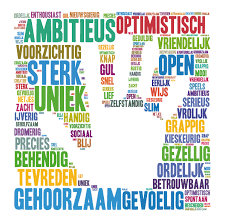 Het is belangrijk dat leerlingen hun kwaliteiten leren kennen. 
Dit kan wanneer belangrijke anderen, zoals: ouders, opvoeders en leerkrachten deze jongeren op hun kwaliteiten wijzen. Met hen over deze talenten in gesprek gaan kan écht het verschil maken. Het is dan ook onder meer aan u, de leerkracht. Om deze eigenschappen voldoende te benadrukken.To-Do-lijst in de klasObserveer leerlingen; let op mogelijke kwaliteiten.Benoem kwaliteiten als je deze in bepaalde gedragingen herkent.Vergeet er ook niet op te letten buiten de lesmomenten.Uit je vertrouwen wat betreft die kwaliteiten & talenten. Geef aan dat je verwacht dat ze dit positief zullen inzetten in hun leven. De leerlingen zullen hier dan ook naar streven.Creëer situaties waarbinnen leerlingen hun talenten verder kunnen ontwikkelen.Hoe breng ik talenten of kwaliteiten aan?Zoals al eerder vermeld kent een leerling vaak pas wat zijn talent is als een ander het opmerkt. 
De manier waarop je dat opmerkt is belangrijk. Wanneer je een leerling wil complimenteren over wat hij/ zij heeft gedaan, dan moet dat oprecht zijn. Leerlingen voelen aan wanneer je iets niet meent. Het geven van het compliment zelf voelt dan ook vaak wat onwennig.Twee voorwaarden Het benoemen van een talent moet gemeend en authentiek zijn. Forceren werkt averechts, leerlingen voelen het meteen aan als je iets meent of niet. Het compliment moet over iets gaan waarvan het leerling zelf denkt goed in te zijn. Het dient aansluiting te hebben op iets waar ze in verlangen goed te zijn.Als het nog niet helemaal goed isZelf als bepaald iets nog niet helemaal op punt staat, verdient de leerling een complimentje voor de dingen die wél al goed gingen. Zo weten ze volgende keer dan wat ze wel kunnen doen en waar ze nog moeten aan werken. 
Zo kan het zijn dat een leerling creatief kan schrijven, maar nog teveel spelfouten maakt. Je kan dan zeggen: “Je schrijft erg originele teksten, maar probeer de volgende keer misschien nog extra op de spelling te letten; dan vind ik het zeer goed!”.

Zelfs de inspanning op zich verdient positieve aandacht: “Bijna goed, je hebt je best gedaan”, kan leerlingen vooruit helpen. Dan weten ze dat ze op de goede weg zijn. Een complimentje helpt hun batterijen opladen voor de volgende opdracht. Wanneer inspanning nooit loont raken de batterijen snel op en zal het leerling geen energie meer hebben om aan een nieuwe taak te beginnen. Fouten maken mag niet erg zijn. Het is net hieruit dat hij/zij bijleert. Leer leerlingen aan dat falen niet erg is, zolang je er maar iets uit leert. Zolang het stimuleert om het de volgende keer beter te doen.De weg naar het doel is namelijk belangrijker dan het doel zelf. Tijdens het proces leer je het meeste bij; dit gebeurt door vallen en opstaan. Wie blijft zitten na een val komt niet bij z’n doel aan. Door na te gaan waarom je valt en daarna terug op te staan, kan je uiteindelijk wel nog je doel bereiken. Bekijk zowel het proces als het resultaat van een leerling. Belang van de omgevingIedereen beschikt over talenten, maar soms worden deze niet opgemerkt, of zijn ze niet wenselijk in de omgeving. Dit kan komen omdat het leerling zich in een omgeving bevindt waar het talent bijna niet gebruikt kan worden. Zo kan het zijn dat een leerling heel goed kan zingen, maar dit nooit doet omdat de rest van zijn omgeving dat ook niet doet. Soms worden talenten van leerlingen ook gezien als een negatief iets. Zo kunnen bepaalde leerlingen met heel veel energie niet stil zitten in de klas, dit kan vervelend zijn voor de leerkracht. Wanneer je dit leerling in een omgeving steekt waar die bewegelijkheid aangemoedigd wordt, dan zie je al snel dat het leerling beter functioneert. Bijv: sportschool

Zoek het positieve in een negatief ogende eigenschap. Je kan iemand als een bemoeial bezien, maar evengoed als een netwerker/ sociaal ingesteld. Zoals eerder aangekaart is het een kwestie van perspectief. Als leerlingen weten wanneer ze dat talent kunnen inzetten en op welke manier, hoeft het niet meer over een negatief iets te gaan.Door leerlingen kennis te laten maken met verschillende omgevingen krijgen ze de kans om hun talenten positief te gaan inzetten en te ontwikkelen. Enkel zien en benoemen van talenten is niet genoeg; het verkennen van nieuwe omgevingen is minstens even belangrijk. Zo kunnen leerlingen ontdekken in welke omgeving hun talent het beste thuishoort. Wanneer je bijvoorbeeld op schoolreis gaat is het belangrijk dat je nieuwe dingen laat zien. Breng het leerling in een omgeving waar het normaal nooit zou gaan. Op deze manier kan je de ontwikkeling van het leerling bevorderen. Je kan de leerlingen verschillende keuzemogelijkheden aanbieden en zelf laten kiezen wat ze het liefste willen doen. 
Zo kan je in de klas bijvoorbeeld de leerlingen laten kiezen of ze een taak alleen of per twee willen maken. Of als ze willen zingen of op een instrument spelen tijdens de muziekles. Tijdens wiskunde kan je leerlingen een som laten oplossen op verschillende manieren, of laten kiezen welke sommen ze willen maken. 
Bij taalvakken kan je leerlingen laten kiezen waarover ze een opstel willen schrijven. Je kan ze ook laten kiezen tussen het schrijven van een verhaal, een songtekst of gedicht. Tijdens sport kan je ze een teamsport of individuele sport doen uitkiezen.Wanneer je leerlingen bevraagt over wat ze graag willen doen, dan moet je luisteren naar de intonatie en klemtonen die ze gebruiken. Iets wat ze extra gaan benadrukken is iets wat ze echt graag doen. Het geven van een ‘indirect’ compliment doet leerlingen zelf nadenken over hun talenten. Het effect van talenten op anderen en jezelf.Ondertussen weten we dat elk leerling over kwaliteiten en talenten beschikt. Deze kwaliteiten hebben effect op hoe anderen handelen, maar ook over hoe je zelf gaat handelen als lkr. 
Als een persoon in een groepswerk goed kan organiseren, ben je eerder geneigd om deze taak aan iemand met dat talent over te laten. Maar stel dat niemand in een groep écht uitblinkt in organisatietalent en jij de taak op jezelf neemt, kan dat tot interessante conclusies leiden. Zo kan je bijvoorbeeld merken dat je veel beter bent wat betreft organiseren dan je zelf had gedacht. Talenten kunnen anderen aanzetten en enthousiast maken om iets te gaan doen, maar zoals je uit voorgaande fragment kon merken; kan het anderen ook verlammen, het remt de nood aan zelfontwikkeling af. Zo kan iemand met veel ideeën ervoor zorgen dat heel de groep aan het denken wordt gezet of niet meer meedenkt.
Wanneer je talent iemand anders verlamt, dan heeft jouw bedoeling een averechts effect:
Iemand met een krachtige eigen mening, geeft in bepaalde gevallen niet toe  aan de mening of ideeën van anderen, hij past zich dan niet aan. De anderen haken dan al snel af. 
Wanneer anderen gewoon weggaan, dan maakt de mening van die persoon eigenlijk niet meer uit, er is toch niemand die luistert, ze werden verlamd. Probeer toch. Sommige leerlingen leggen hun talenten op aan anderen. Zo willen ze tijdens bepaalde werkjes dat iedereen het op hun manier doet, ook al doen andere leerlingen het liever op hun eigen manier. 
Als leerkracht is het belangrijk dat je leerlingen meegeeft dat iedereen zijn eigen manier heeft om iets te maken. Een mengelmoes aan eigenschappen leidt tot een completer resultaat. Tijdens een groepswerk kan het zijn dat leerlingen bij elkaar aansluiting vinden, maar teveel gelijklopende talenten kan frustratie wekken. Twee goede leiders, zullen sneller in conflict komen met elkaar; dan één goede leider en een goede notulist. Een groep bestaande uit personen met verschillende talenten, bevordert de samenwerking. Denk er dus aan wanneer je groepen maakt van verschillende leerlingen dat je een mengelmoes aan talent bij elkaar zet, zo vullen de leerlingen elkaar als het ware aan. Tijdens het spel schenken leerlingen elkaar kwaliteiten. Wanneer die kwaliteit het hart van de leerling raakt, dan weet je dat het hem/haar aanspreekt. Dat zie je onmiddellijk aan zijn/haar gezichtsuitdrukking. Tussen het kaartspel door kan je even ruimte maken voor een complimenten-rondje. Hierbij geven alle leerlingen een complimentje aan een leerling die aangewezen wordt. Elke leerling komt dan aan bod. Het is belangrijk dat de leerlingen ook aandacht besteden aan de kwaliteiten die ze zichzelf toe eigenen. Deze kunnen naar voorgekomen zijn tijdens het spel, maar daar ook buiten. Gedurende de dag zelf, je kan dit bijvoorbeeld, voor tijdens de nabespreking houden.Mogelijke werkvormen: “Mijn kwaliteit in kaart”. Variant 1:Elke leerling kiest twee kwaliteiten uit die voor hem of haar van toepassing zijn. 
Hij stelt zich eerst voor, daarna gaat hij dieper in op de gekozen kwaliteiten. Hij somt omgevingen op waar hij deze pluspunten kan benutten. Hij/zij sluit het verhaal over zijn positieve kanten af door het effect van zijn talenten op de omgeving te benadrukken.Nadat hij die positieve aspecten benadrukte, vertelt hij over hoe deze kwaliteiten een negatief effect kunnen hebben op zijn/haar omgeving.Variant 2:De leerling kiest twee kwaliteiten uit die hij graag meer zou willen bezitten. 
Hij benadrukt de zinvolheid van dit talent en hoe deze eigenschap zijn omgeving kan beïnvloeden. De leerling geeft aan welke stappen hij kan ondernemen om dichter bij dat talent aan te komen.Variant 3:De leerlingen zitten in een kring. De leerkracht geeft elke leerling 2 willekeurige kaartjes met kwaliteiten. Elke leerling kiest hier 1 kwaliteit uit, hij selecteert de talenten die het best bij hem passen en waarom.Voorwaarden: Werk met maximaal 12 leerlingen per kring. Gebruik 1 set kaarten per 12 leerlingen.Variant 4:a. Laat de leerlingen 2 kwaliteiten kiezen die ze tijdens hun privéleven heel vaak gebruiken, maar in klas bijna nooit. Laat ze aangeven hoe ze deze kwaliteit in de klas kunnen inzetten.b. Kies een kwaliteit uit die in de klas heel belangrijk is voor jou. Welke kwaliteit heb je in de klas zeker nodig en waarom.Variant 5:Dit is een heel actieve variant van het spel.a. Laat de leerlingen per twee tegenover elkaar staan met elk drie willekeurige kwaliteiten kaarten. De leerlingen bekijken nu hun eigen kaarten en de kaarten van de persoon recht tegenover hun.b. De leerlingen gaan nu na welke kaarten ze zelf zouden willen bezitten. 
Wanneer een kaart beter bij jou past, dan deze die je nu in je bezit hebt, kan je eventueel ruilen. 
Hiervoor moet je wel toestemming vragen aan de persoon tegenover je. Ga hiervoor in onderhandeling met de persoon recht tegenover je. In het beste geval krijg je de kaart.Weigeren kan natuurlijk ook. Er moet wel toelichting gegeven worden bij deze weigering. 
Wanneer men niet tot een kaartwissel komt, geeft men aan welke kaart uit het lokaal men wel graag in bezit had.c. Na vier minuten schuiven de leerlingen door. Ze staan dan voor een andere partner en herhalen het proces. De leerkracht geeft telkens een signaal om door te schuiven. Wanneer 4 minuten te lang lijkt, mag dit ingekort worden. d. Schuif 4 tot 5 keer door en ga daarna samen zitten; bespreek kort met welke kwaliteit ieder eindigde en of dit overeenkomt met wat ze zelf vinden.Opmerking: Vanaf 11 leerlingen gebruik je beter 2 sets kaarten. De leerkracht kan kiezen om te hevige discussie in te tomen.Extra werkvormen rond hetzelfde themaNieuwsgierige vragen: Dit is een spel waarbij leerlingen elkaar beter leren kennen. De leerlingen lopen rond in de klas. Op het fluitsignaal stappen ze naar iemand toe, ze stellen deze persoon een vraag. Je kan de leerlingen ook in een kring of aan een tafel laten zitten en elk om beurt een vraag laten stellen aan elkaar.Rode en groene momenten:Als huistaak kan je de leerlingen opdragen om een lijstje bij te houden met activiteiten waar ze energie mee opdoen, en activiteiten waar ze energie mee verbruiken. Ze houden hiervoor een lijstje bij : groene activiteiten stellen activiteiten waarmee ze energie opdoen voor, rode werken uitputtend op hun gemoedstoestand.Volgende vragen kunnen leerlingen helpen een overzicht te krijgen over hun talenten:Wat valt je op aan het lijstje aan activiteiten?Welke conclusies kan je hier uit trekken?Wat leer je hieruit over jezelf?Hoe kan ik mijn talenten uit de groene momenten, inzetten in de toekomst?Op speurtocht naar mijn kwaliteiten:Leerlingen zitten in duo’s en interviewen elkaar; 	 Ze kunnen volgende vragen aan elkaar stellen:Ik heb ontdekt dat dit mijn kwaliteit is, herken je dat bij mij?Wanneer zie je bij mij wel eens dat ik mijn talent gebruik?Wat voor resultaat heeft het als ik mijn talent gebruik?Kan je mij daar een voorbeeld van geven?Kwaliteiten uitbeelden:Leerlingen moeten zonder iets te zeggen een talent uitbeelden van een andere leerling. De leerlingen moeten dan allemaal raden wat dat talent is.Werkvorm: de kwaliteitenmuurElk leerling wordt gefotografeerd op een plaats of met een voorwerp waardoor duidelijk wordt wat hun talent is. Al de foto’s worden dan aan een muur in de klas gehangen. Deze muur wordt dan de talentenmuur. Hiervoor kunnen de kaartjes eventueel gebruikt worden.Complimenten brief.Leerlingen schrijven individueel een compliment op, één per medeleerling. 
Achteraf worden de complimenten per leerling op één blad genoteerd. Let erop dat elk blad enkel positieve zaken bevat. Zo’n blad kan voor bepaalde leerlingen een zeer positief effect hebben op hun zelfvertrouwen. Zo krijgen ze mogelijks een beteer zicht op hun eigen kwaliteiten.ValkuiltoneelDe leerlingen stellen een toneeltje op waarbij ze hun kwaliteit laten zien in actie. Daarna maken ze een gelijksoortig toneeltje, maar nu gaan ze erg overdreven deze kwaliteit uitbeelden. Daarna geven de leerlingen aan wanneer een goede eigenschap, te veel kan voorkomen. Wanneer het dus niet meer aangenaam is. Ze denken na over hoe ze kunnen voorkomen dat zo’n eigenschap te fel doorkomt. Ze staan eigenlijk stil bij hoe ze hun kwaliteit extra tot hun recht kunnen laten komen, zonder de ander daarbij te verlammen. 
Bijvoorbeeld: Een jongen is heel goed in knutselen; hij neemt materiaal uit zijn directe omgeving en wil er iets mooi uit maken. Wanneer hij aan het knutselen is, staat hij niet echt stil bij wat hij wel dan niet mag gebruiken. 
Hij maakt gebruik van andermans spullen, dat maakt dat hij uiteindelijk in de problemen komt. Er ontstaat conflict. NabesprekingNa de twee toneeltjes volgt een nabespreking over de toneeltjes, hierbij vormen volgende vragen een houvast:Waar ik niet goed in benJe kan nooit in alles goed zijn, maar je kan je wel zoveel als mogelijk proberen ontwikkelen. Soms weten leerlingen niet hoe ze hun kwaliteit kunnen inzetten voor de zaken waar ze minder goed in zijn.Tijdens deze sessie gaat het leerling op zoek naar iets waar hij/zijn niet goed in is. Aan de hand hiervan zoekt het leerling uit hoe hij/zij dit ‘tekort’ zoveel als mogelijk kan wegwerken aan de hand van zijn/haar talenten. Volgende vragen kan je de leerlingen stellen om hen te helpen zoeken:De leerlingen komen naar u toe wanneer ze weten aan welke moeilijkheden ze willen werken; ze stellen een lijst met moeilijke vragen op. Ze vertellen over hun moeilijkheden en vragen hoe ze daar aan kunnen werken. De leerkracht vraagt de leerlingen of ze nog ergens mee vast zitten en/of er nog een eigenschap ontbreekt. Als dat het geval is, kunnen ze dit aan hun lijst toevoegen. Ten slotte vraagt de leerkracht welke stappen ze kunnen ondernemen om met deze moeilijkheden om te gaan.Tips voor leerkrachten: toon het goede voorbeeld als leerkracht, toon eens wat je zelf kan; Als je dit doet dan zullen de leerlingen eerder geneigd zijn hun eigen kwaliteiten zelf te erkennen. Leerlingen zullen eerder nadoen wat je doet, dan luisteren naar wat je zegt. Tips voor leerkrachten: Blijf op zoek naar kwaliteiten. Vaak ontdek je nieuwe talenten die je eerst niet kende. Ook bij jezelf kan je talenten vinden die je voordien niet kende. Zo kan je iets nieuws leren kennen en er meteen heel goed in zijn. Om nieuwe talenten te kunnen ontdekken moet je ruimte hebben om ze te vinden. Gun leerlingen daarom ook momenten waarop ze zelf mogen kiezen wat ze doen, vrije tijd is voor de leerlingen heel belangrijk.Tips voor leerkrachten: Je kan volgende zinnen als houvast gebruiken om te complimenteren.“Het lukt je steeds beter om …”“Ik zie dat je al steeds meer …” “Volgens mij kan je al steeds beter …” Tips voor leerkrachten: Vaak krijgen leerlingen slechts complimentjes voor een goed cijfer, maar niet voor het werk dat ze er ingestoken hebben. Het is even belangrijk om aandacht te besteden aan het proces dat er achter zat. Dit kan je doen door te zeggen: “Wat goed dat de tijd die je in dit vak investeerde ook uitdraaide op een mooi cijfer.” Of “Wat mooi geschreven, ik zie dat je er veel werk in hebt gestoken”. Ook kun je als leerkracht een compliment geven aan een leerling die zich echt har heeft ingezet, maar die toch net geen voldoende haalde. Zo is die de volgende keer meer gemotiveerd het nog eens te proberen.Tips voor leerkrachten: onderzoek wijst uit dat leerlingen inspraak geven, de motivatie bevordert! Geef de jongeren verschillende keuzemogelijkheden (bijvoorbeeld voor schoolreisjes) en hun motivatie zal stijgen. Het optimale aantal keuzes is: 3 à 4 opties.
Houd er wel rekening mee dat het over zinvolle, unieke opties gaat. Als twee opties bijvoorbeeld op hetzelfde neerkomen, dan heeft het niet zo veel nut (Universiteit Gent, 2012).Tips voor leerkrachtenindirect complimenteren: 
Je stelt een indirect compliment wanneer je vraagt: “Hoe heb je dat toch voor elkaar gekregen?” of “Hoe komt het dat het dan toch gelukt is?”. 
In plaats van zelf een talent toe te schrijven aan het leerling, gaat hij/zij zelf op zoek naar eigenschappen. Hij/zij zal veel eerder geneigd zijn deze te geloven en ook aan zichzelf toe te eigenen. VragenchecklistVolgende vragen kunnen je helpen om achter de talenten of kwaliteiten van je leerlingen te komen:Wat doe je heel graag?Bij welke activiteiten verlies je de tijd uit het oog?Waar ben je goed in?Hoe komt dat je daar goed in bent of dat je dat graag doet?Wat zou iemand anders over jouw kwaliteit zeggen wanneer je bezig bent met die activiteit?Welke talenten gebruik je om de activiteit goed te doen verlopen? vragen voor tijdens de nabesprekingTijdens het eerste toneel knutselt de jongeman iets prachtigs.Tijdens het tweede toneeltje komt hij in conflict met anderen. Zij vinden het niet aanvaardbaar dat hij hun materiaal zomaar nam zonder iets te vragen.VragenchecklistWelk verschil merk je tussen de twee toneeltjes?Wat kan hij de volgende keer doen om ruzie te voorkomen, of in te perken?VragenchecklistWelke kwaliteiten kunnen mij helpen bij iets waar ik niet goed in ben?Heeft een andere persoon een talent waar ik zelf niet goed in ben?Kan deze persoon mij helpen dat talent ontwikkelen?Kan iemand me helpen en aanmoedigen zodat ik het zelf kan proberen?